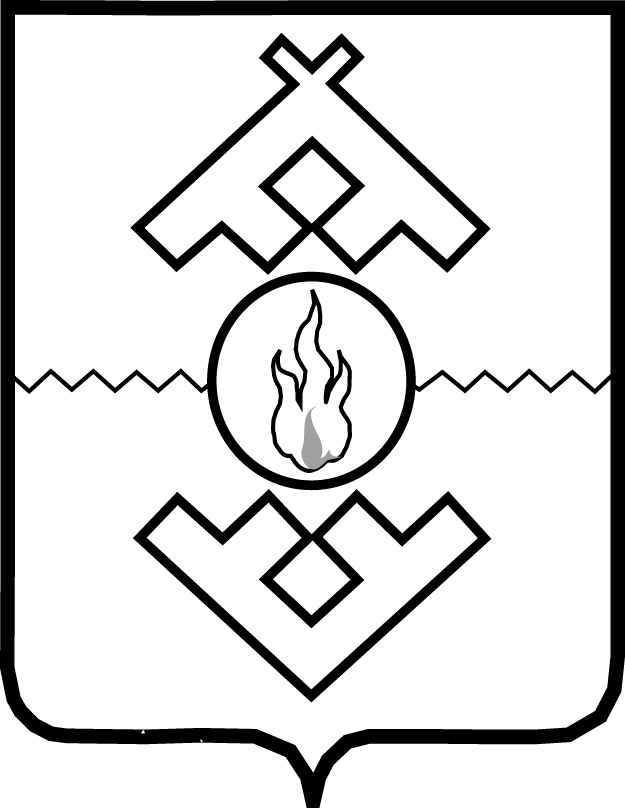 Департамент внутреннего контроля и надзора 
Ненецкого автономного округаРАСПОРЯЖЕНИЕот __________ 2023 года №  «____»г. Нарьян-МарОб утверждении Доклада о правоприменительной практике осуществления регионального государственного жилищного надзора на территории Ненецкого автономного округаза 2022 годВ соответствии со статьей 47 Федерального закона от 31.07.2020 
№ 248-ФЗ «О государственном контроле (надзоре) и муниципальном контроле в Российской Федерации», постановлением Правительства Российской Федерации от 26.12.2018 № 1680 «Об утверждении общих требований к организации и осуществлению органами государственного контроля (надзора), органами муниципального контроля мероприятий 
по профилактике нарушений обязательных требований, требований, установленных муниципальными правовыми актами», Постановлением Правительства РФ от 30.09.2021 № 1670 "Об утверждении общих требований к организации и осуществлению регионального государственного жилищного контроля (надзора)", Постановлением Администрации НАО от 23.11.2021 № 291-п "Об утверждении Положения о региональном государственном жилищном контроле (надзоре) на территории Ненецкого автономного округа":1. Утвердить Доклад о правоприменительной практике осуществления регионального государственного жилищного надзора на территории Ненецкого автономного округа за 2022 год (далее – Доклад).2. Опубликовать Доклад на официальном сайте ДВКН НАО 
в информационно-телекоммуникационной сети "Интернет".3. Направить доклад в Минстрой России в течение 2 рабочих дней со дня его опубликования на официальном сайте Департамента 
в информационно-телекоммуникационной сети "Интернет".Руководитель Департамента внутреннего контроля и надзора Ненецкого автономного округа                                                       Н.С. ГрязныхПриложение 
к распоряжению ДВКН НАО 
от  .____.2023 № ДОКЛАДо правоприменительной практике осуществления регионального государственного жилищного надзора   за 2022 год Региональный государственный жилищный надзор в 2022 году осуществлялся в соответствии с требованиями Федерального закона 
от 31.07.2020 № 248-ФЗ «О государственном контроле (надзоре) 
и муниципальном контроле в Российской Федерации» (далее – Федеральный закон № 248-ФЗ)), Постановления Правительства РФ от 30.09.2021 № 1670 "Об утверждении общих требований к организации и осуществлению регионального государственного жилищного контроля (надзора)", Постановления Администрации НАО от 23.11.2021 № 291-п "Об утверждении Положения о региональном государственном жилищном контроле (надзоре) на территории Ненецкого автономного округа".Доклад подготовлен в соответствии с требованиями части 
2 статьи 47 Федерального закона от 31.07.2020 № 248-ФЗ 
«О государственном контроле (надзоре) и муниципальном контроле в Российской Федерации», раздела V Постановления Правительства РФ от 26.12.2018 № 1680 «Об утверждении общих требований к организации 
и осуществлению органами государственного контроля (надзора), органами муниципального контроля мероприятий по профилактике нарушений обязательных требований, требований, установленных муниципальными правовыми актами», пунктом 26 Постановления Администрации НАО 
от 23.11.2021 № 291-п "Об утверждении Положения о региональном государственном жилищном контроле (надзоре) на территории Ненецкого автономного округа".В соответствии с пунктом 14 Плана мероприятий по профилактике нарушений Программы профилактики рисков причинения вреда (ущерба) охраняемым законом ценностям нарушений при осуществлении регионального государственного жилищного надзора на 2023 год, утвержденной распоряжением Департамента от 15.12.2022 № 491, проведён анализ правоприменительной практики осуществления регионального государственного жилищного надзора и выработаны предложения в целях недопущения субъектами контроля нарушений обязательных требований.Анализ проведенных плановых и внеплановых контрольно-надзорных мероприятий, динамика изменений статистических данных о контрольно-надзорных мероприятий.За 2022 год в рамках регионального государственного жилищного надзора проведено 5 проверок в отношении юридических лиц (в 2021 году – 49 проверок), в том числе 0 плановых проверок (в 2021 – 1 проверка).В результате проверок выявлено 43 нарушения обязательных требований законодательства (в 2021 году – 112 нарушений). Существенное сокращение числа проверок вызвано в том числе действием ограничительных мер, введенных Постановлением Правительства РФ от 10.03.2022 № 336 «Об особенностях организации и осуществления государственного контроля (надзора), муниципального контроля» (далее – Постановление № 336).Предписаний об устранении нарушений не выдавалось в связи 
с действием Постановления №336, согласно которому выдача предписания по результатам проверки возможна исключительно в случае, если в ходе контрольного (надзорного) мероприятия, проверки были выявлены факты нарушений, влекущих непосредственную угрозу причинения вреда жизни и тяжкого вреда здоровью, возникновения чрезвычайных ситуаций природного и техногенного характера, ущерба обороне страны и безопасности государства, контролируемому лицу выдается предписание об устранении выявленных нарушений. В 2021 году выдано 28 предписаний. За 2022 год проведена 1 проверка в отношении физического лица – пользователя жилых помещений в многоквартирном доме (в 2021 году – 8 проверок) на предмет соблюдения требований при содержании внутриквартирного газового оборудования.Проведение контрольно-надзорных мероприятий без взаимодействия с подконтрольными субъектами.В 2022 году осуществлялись плановые и внеплановые мероприятия 
по контролю без взаимодействия с юридическими лицами, индивидуальными предпринимателями, предусмотренные частью 3 статьи 56 Федерального закона № 248-ФЗ.За 2022 год в рамках регионального государственного жилищного надзора проведено 37 мероприятий по контролю без взаимодействия (за 2021 год – 38 мероприятий (из них 23 плановых), в том числе:- 4 в форме выездных обследований (3 плановых по контролю содержания придомовых территорий);- 33 в форме наблюдения за соблюдением обязательных требований (20 плановых по контролю размещения информации в ГИС ЖКХ, 13 по иным основаниям).По результатам контрольных мероприятий без взаимодействия выявлено 465 нарушений.По результатам контрольных мероприятий без взаимодействия объявлено 6 предостережений о недопустимости нарушения обязательных требований.Предписаний об устранении нарушений не выдавалось в связи с ограничениями, установленными Постановлением № 336.Анализ динамики причиненного в результате нарушения обязательных требований ущерба охраняемым законом ценностям.В 2022 году количество случаев причинения юридическими лицами, индивидуальными предпринимателями вреда жизни и здоровью граждан, вреда животным, растениям, окружающей среде, объектам культурного наследия (памятникам истории и культуры) народов Российской Федерации, имуществу физических и юридических лиц, безопасности государства, 
а также чрезвычайных ситуаций природного и техногенного характера 
(по видам ущерба) – 0 случаев причинения вреда жизни и здоровью граждан (за 2021 год – 0 случаев).Статистические данные о поступлении обращений и наиболее часто встречающихся нарушениях обязательных требований.По состоянию на 31.12.2022 в Департамент внутреннего контроля 
и надзора Ненецкого автономного округа поступило 127 (в 2021 году - 133 обращения), касающихся правоотношений в жилищно-коммунальной сфере.Из них 31 обращение касалось тематики государственного жилищного надзора (16 рассмотрены в порядке, установленном Федеральным законом №248-ФЗ, 15 обращений – в порядке, установленном Федеральным законом от 02.05.2006 № 59-ФЗ «О порядке рассмотрения обращений граждан Российской Федерации» (далее – Федеральный закон №59-ФЗ).Основной тематикой обращений являлись:16 обращений касались вопросов расчета платы за коммунальные услуги, перерасчетов за периоды оказания коммунальных услуг ненадлежащего качества, расчет платы за обращение с твёрдыми коммунальными отходами (Постановление Правительства РФ от 06.05.2011 №354 "О предоставлении коммунальных услуг собственникам и пользователям помещений в многоквартирных домах и жилых домов");10 обращений связаны с качеством предоставляемых коммунальных услуг (Постановление Правительства РФ от 06.05.2011 №354 "О предоставлении коммунальных услуг собственникам и пользователям помещений в многоквартирных домах и жилых домов");5 обращений связаны с работой индивидуальных и общедомовых приборов учета коммунальных ресурсов (внесение информации 
о приборах в ГИС ЖКХ, поверка, ремонт замена приборов)Из представленных статистических данных следует, что наиболее часто встречающимися нарушениями являются нарушения связанные с расчётом платы за жилищно-коммунальные услуги, качеством предоставления коммунальных услуг.Рекомендации в отношении мер, которые должны приниматься юридическими лицами, индивидуальными предпринимателями в целях недопущения нарушений обязательных требований.Для снижения количества нарушений, связанных с нарушением качества предоставляемых коммунальных услуг, необходимо:- исполнителям коммунальных услуг обеспечить непрерывный контроль качества предоставляемых коммунальных услуг;- соблюдать установленный порядок рассмотрения заявок, поступающих в аварийно-диспетчерскую службу;- соблюдать порядок установления факта предоставления коммунальных услуг ненадлежащего качества и (или) с перерывами, превышающими установленную продолжительность (раздел X Правил предоставлении коммунальных услуг собственникам и пользователям помещений 
в многоквартирных домах и жилых домов, утвержденных Постановлением Правительства РФ от 06.05.2011 № 354);- своевременно осуществлять перерасчет платы за период предоставления коммунальной услуги ненадлежащего качества.В целях недопущения нарушений, связанных с расчётом платы 
за коммунальные услуги, необходимо:- обеспечить соблюдение правил расчёта платы в соответствии 
с Правилами предоставления коммунальных услуг собственникам и пользователям помещений в многоквартирных домах и жилых домов, утвержденных Постановлением Правительства РФ от 06.05.2011 № 354;- осуществлять контроль исправного состояния общедомовых приборов учета потребления коммунальных ресурсов, своевременно проводить поверку, ремонт, замену приборов учёта;- своевременно проводить проверки состояния индивидуальных приборов учета и правильности снятия их показаний;- обеспечить своевременное информирование ресурсоснабжающих организаций (при прямых договорах) о показаниях индивидуальных приборов учета, их состоянии;- в установленные сроки по заявлениям граждан проводить проверку правильности начисления платы и давать исчерпывающие пояснения;- обеспечить своевременное внесение информации и приборах учета и их показаниях в ГИС ЖКХ;- обеспечить своевременную выгрузку в ГИС ЖКХ платежных документов на оплату коммунальных услуг.Анализ процедур привлечения подконтрольных субъектов к юридической ответственности, результаты рассмотрения дел об административных правонарушениях.По результатам контрольно-надзорных мероприятий в 2022 году возбуждено 3 административных дела (в 2021 году 23 дела) (2 по ст. 7.23 КоАП РФ, 1 по ч. 3 ст. 13.19.2 КоАП РФ), в том числе:в том числе:- 1 в отношении юридического лица;- 2 в отношении должностных лиц.По результатам рассмотрения административных дел:- наложено 2 административных штрафа на сумму 6 тыс. руб., в том числе:- на юридическое лицо 5 тыс.руб.;- на должностное лицо 1 тыс.руб.- объявлено 1 предупреждение.Взыскано штрафов в сумме 6 тыс.руб.Статистические данные об исполнении подконтрольными субъектами предписаний об устранении нарушений обязательных требований.В 2022 году в рамках государственного жилищного надзора выдано 1 предписание. Указанное предписание исполнено в установленный срок.В 2021 году выдано 39 предписаний в рамках государственного жилищного, не выполнено в срок 11 предписаний (28 % от общего числа выданных предписаний).Анализ объявления предостереженийо недопустимости нарушений обязательных требований.Выдача предостережений о недопустимости нарушения обязательных требований, как мера профилактики нарушений обязательных требований, предусмотрена статьёй 49 Федерального закона № 248-ФЗ.В рамках проведения мероприятий, направленных на профилактику нарушений обязательных требований, в 2022 году объявлено 10 предостережений (в 2021 году – 2 предостережения).Анализ результатов реализованных контрольно-надзорным органом профилактических мероприятий и их влияние на динамику нарушений обязательных требований в подконтрольной сфере и принятые меры, направленные  на их исключение из числа обязательных требований.Реализованные профилактические мероприятия позволили устранить выявленные признаки нарушений без проведения проверок, снизить общее количество проверок в отношении подконтрольных субъектов.